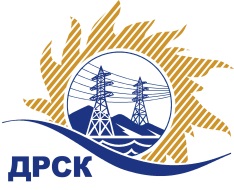 Акционерное Общество«Дальневосточная распределительная сетевая  компания»Уведомление № 1 о внесение изменений в Извещение и Документацию о закупке № 510/УТПиР  г. Благовещенск                                                                               20.06.2017Организатор (Заказчик) – АО «Дальневосточная распределительная сетевая компания» (далее – АО «ДРСК») (Почтовый адрес: 675000, Амурская обл., г. Благовещенск, ул. Шевченко, 28, тел. 8 (4162) 397-307)	Заказчик: АО «Дальневосточная распределительная сетевая компания» (далее – АО «ДРСК») (Почтовый адрес: 675000, Амурская обл., г. Благовещенск, ул. Шевченко, 28, тел. 8 (4162) 397-307).  	Способ и предмет закупки: открытый электронный запрос цен: «Замена трансформаторов тока в ячейках 6, 10 кВ подстанций 35, 110 кВ СП «Центральные электрические сети»».	Извещение опубликованного на сайте в информационно-телекоммуникационной сети «Интернет» www.zakupki.gov.ru (далее - «официальный сайт») от 09.06.2017 закупка № 31705206986 Изменения внесены:В Извещение: 	Пункт 10. Срок предоставления Документации о закупке: с 09.06.2017 по 23.06.2017	Пункт 14. Сведения о дате начала, дате и времени окончания приема ценовых предложений, дате и времени окончания приема заявок, месте и порядке их представления Участниками: 14.1. Дата начала подачи заявок на участие в закупке: 09.06.2017 года.14.02. Дата окончания приема заявок на участие в закупке: 14:00 часов местного (Благовещенского времени) 08:00 часов (Московского времени) 23.06.2017.	Пункт 15 Дата, время и место вскрытия конвертов с заявками на участие в закупке: 14:00 часов местного (Благовещенского) времени (08:00 часов Московского времени)   26.06.2017. по адресу Единой электронной торговой площадки на Интернет-сайте https://rushydro.roseltorg.ru.	Пункт 16. Дата, время, место рассмотрения заявок и подведения итогов закупки: Предполагается, что рассмотрения заявок и подведение итогов  закупки будет осуществлено в АО «ДРСК»  в срок до 17:00 часов (Благовещенского) времени до «14» июля 2017 Организатор вправе, при необходимости, изменить данный срок. В Документацию о закупке: 	Пункт 3.2.15 Срок окончания приема заявок на участие в закупке: 14:00 часов местного (Благовещенского) времени (08:00 часа Московского времени) 23.06.2017.	Пункт 3.2.16 Сроки предоставления участникам закупки разъяснений положений документации о закупке: Дата начала предоставления разъяснений: 09.06.2017.  Дата окончания предоставления разъяснений: 23.06.2017.	Пункт 3.2.17 Дата и время вскрытия конвертов с заявками на участие в закупке: 14:00 часов местного (Благовещенского) времени (08:00 часа Московского времени) 26.06.2017.	Пункт 3.2.18 Дата, время, место рассмотрения заявок и подведение итогов закупки: Предполагается, что рассмотрение заявок и подведение итогов  закупки будет осуществлено в срок до 17:00 (Благовещенского) времени  до «14» июля 2017 по адресу 675000, Благовещенск, ул. Шевченко, 28, каб. 122. Организатор вправе, при необходимости, изменить данный срок.	Все остальные условия Извещения и Документации о закупке остаются без изменения.Зам. председателя Закупочной комиссии АО «ДРСК» 2 уровня                                                  		С.А. КоржовИгнатова Т.А.(416-2) 397-307ignatova-ta@drsk.ru 